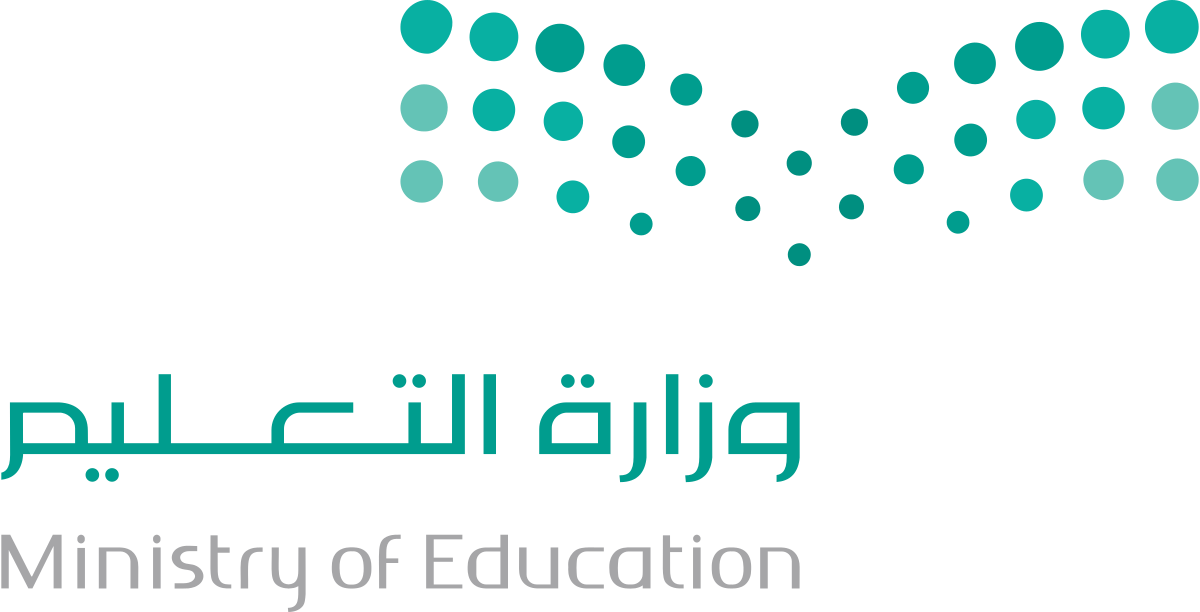 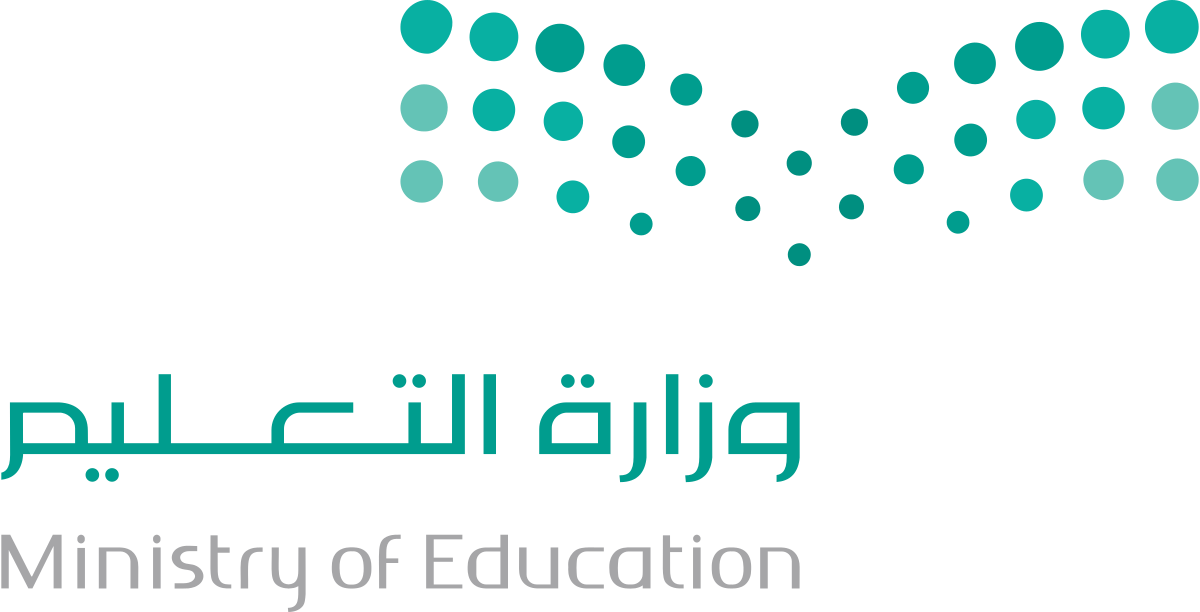 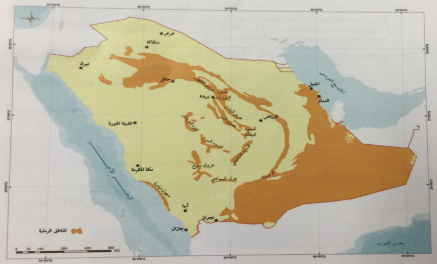 س1تقع المملكة العربية السعودية في الجزء الغربي من قارة آسيا. (      )س2يمر مدار السرطان بالأطراف الشمالية من المملكة العربية السعودية.(      )س3تُحيط بالمملكة العربية السعودية ست دول عربية.(      )س4يغطي الإقليم المداري شبه الموسمي المناطق الشمالية من وطني المملكة العربية السعودية.(      )س5يشكل سكان المدن النسبة الكبرى من سكان المملكة العربية السعودية.(      )س6تحرص جميع الدول على أن تكون قيمة الواردات أعلى من قيمة الصادرات.(      )س7يختلف المناخ في المملكة العربية السعودية من منطقة لأخرى.(      )س8الأمن والاستقرار من الأسباب المساعدة على زيادة أعداد السكان في وطني. (      )س9المحافظة على الموارد تكون بكثرة استغلالها.  (      )س10يحتل وطني عالمياً في مجال تحلية المياه المركز:س13من موانئ تصدير النفط في المملكة العربية السعودية ميناء :( أ )الأول ( أ ) جدة(ب)الثاني(ب)رأس تنورة(ج)الثالث(ج)القنفذة(د)الرابع (د)جازانس11المياه التي تجمعت قديماً في باطن الأرض كونت: س14يتركز معدن الفوسفات في: ( أ )عيوناً ( أ )مهد الذهب (ب)طبقات (ب)حزم الجلاميد (ج)أودية (ج)الزبيرة(د)أنهار  (د)وادي فاطمة س12تشغل المملكة العربية السعودية نحو ........... مساحة شبه الجزيرة العربية :س15تهطل الأمطار في وطني المملكة العربية السعودية بقلة ما عدا :( أ )ربع( أ )وسطها(ب)ثُلث(ب)جنوبها الغربي(ج)نصف(ج)شمالها الشرقي(د)ثُلثي(د)شرقهاس16من تحديات الصناعات الوطنية :س22يعرف السهل الساحلي للبحر الأحمر باسم :( أ )انخفاض التكاليف الإنتاجية ( أ )سهل الأحساء(ب)عدم توفر مصادر الطاقة (ب)سهل تهامة(ج)ارتفاع حدة المنافسة في الأسواق العالمية (ج)سهل الدهناء(د)توطين الصناعات الواعدة (د)سهل الرمةس17حركة البيع والشراء لمختلف أنواع السلع المحلية والمستوردة داخل حدود الدولة :س23يسمى القسم الجنوبي من المرتفعات الغربية : ( أ )تجارة داخلية( أ )جبال مدين (ب)تجارة خارجية (ب)جبال الحجاز (ج)ميزان تجاري (ج)جبال السروات (د)تبادل تجاري(د)جبال طويقس18معظم صادرات المملكة العربية السعودية: س24تعد أكبر حرات المملكة العربية السعودية مساحة :( أ )أدوات كهربائية ( أ )حرة رهاط(ب)بتروكيماويات (ب)حرة خيبر(ج)مواد غذائية (ج)حرة كشب(د)منسوجات(د)حرة الرحاس19يتمتع وطني بالعديد من مقومات السياحة منها: س25من النتائج الإيجابية للنزوح نحو الأرياف :( أ )مصادر الطاقة ( أ )تناقص سكان الأرياف(ب)الشعب المضياف (ب)تضخم المدن(ج)المصانع (ج)تراجع الإنتاج الزراعي(د)الأنهار (د)الابتعاد عن التلوثس20مكافحة الأمراض والآفات من جهود الدولة في تنمية الموارد:س26تقسيم السكان إلى ذكور وإناث : ( أ )الصناعية ( أ )هرم سُكاني(ب)الزراعية(ب)تركيب عُمري(ج)المعدنية(ج)تركيب نوعيتركيب نوعي(د)السياحية(د)عمالة وافدةعمالة وافدةس21تحتل المملكة العربية السعودية الترتيب الأول في عدد السكان :س27على خارطة المناطق الرملية يمثل الرقم (1) :على خارطة المناطق الرملية يمثل الرقم (1) :( أ )بين دول شبه الجزيرة العربية( أ )الربع الخاليالربع الخالي(ب)عربياً(ب)النفود الكبيرالنفود الكبير(ج)إسلامياً(ج)الدهناءالدهناء(د)عالمياً(د)الجافورةالجافورة